Objeto:	SOLICITAÇÃO DE MANIFESTAÇÃO DE INTERESSE PARA SELEÇÃO DE EMPRESA DE CONSULTORIA VISANDO À ELABORAÇÃO DO PLANO DIRETOR DE TECNOLOGIA DA INFORMAÇÃO E COMUNICAÇÃO DO DEPARTAMENTO AUTÔNOMO DE ESTRADAS DE RODAGEM - DAER RS.O Governo do Estado do Rio Grande do Sul, em razão do empréstimo junto ao Banco Internacional para Reconstrução e Desenvolvimento (doravante denominado "Banco Mundial") para cooperar na execução do Programa de Apoio à Retomada do Desenvolvimento Econômico e Social do Rio Grande do Sul – PROREDES BIRD, pretende utilizar parte desse empréstimo para pagamentos de consultorias, em conformidade com a Seleção e Contratação de Consultores para Mutuários do Banco Mundial. Os recursos para financiar a contratação do serviço estão viabilizados mediante empréstimo com o BIRD e têm destinação exclusiva.As empresas interessadas deverão encaminhar carta com Manifestação de Interesse para a Comissão Especial de Licitações – CEL PROREDES-BIRD/RS (endereço ao final), até 24/11/2017, juntando o "PORTFÓLIO" e a documentação que demonstra experiência na realização de trabalhos semelhantes, conforme relacionado no parágrafo 5, abaixo.A empresa será selecionada pelo método Seleção Baseada na Qualidade e no Custo – SBQC, segundo as "Diretrizes para Seleção e Contratação de Consultores Financiadas por Empréstimos do BIRD e Créditos & Doações da AID pelos Mutuários do Banco Mundial", versão de janeiro de 2011.A manifestação de interesse deverá conter pelo menos as seguintes informações:Prospecto de apresentação da empresa Consultora;Relação de empresas/instituições beneficiados com trabalhos similares já desenvolvidos e concluídos, preferencialmente órgãos públicos;Nome, telefone e e-mail de contato da pessoa responsável pela gestão nessas empresas/instituições beneficiados com trabalhos similares; eDescrição de trabalhos similares desenvolvidos e concluídos, com a data de conclusão;Os documentos poderão ser enviados para esta comissão por e-mail no endereço: celproredes@gmail.com ou por correio no endereço: Av. Borges de Medeiros, 1501, 20º andar, sala da Comissão Especial de Licitações, Porto Alegre/RS, CEP 90.119-900.Informações: telefone +55 51 3288.1432 e 3288.1183, de segunda a sexta-feira, no horário das 08h e 30min às 12h e das 13h e 30min às 18h, correio eletrônico celproredes@gmail.com, endereço web www.seplan.rs.gov.br/cel. Porto Alegre, em 24 de outubro de 2017.Luis Napoleão ZettermannPresidente da Comissão Especial de LicitaçõesCEL PROREDES-BIRD/RS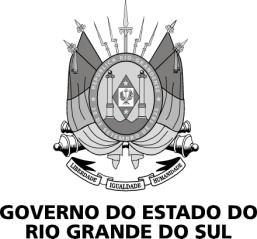 COMISSÃO ESPECIAL DE LICITAÇÕESPROREDES BIRD/RSSOLICITAÇÃO DE MANIFESTAÇÃO DE INTERESSE - SMI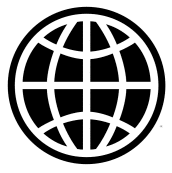 Banco MundialWashington, D.C.